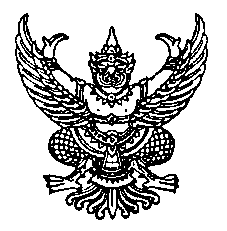 ประกาศมหาวิทยาลัยธรรมศาสตร์เรื่อง การกำหนดให้พื้นที่มหาวิทยาลัยธรรมศาสตร์เป็นเขตปลอดบุหรี่---------------------------โดยที่กระทรวงสาธารณสุข กระทรวงการอุดมศึกษา วิทยาศาสตร์ วิจัยและนวัตกรรม สมาพันธ์เครือข่ายแห่งชาติเพื่อสังคมไทยปลอดบุหรี่และมหาวิทยาลัยธรรมศาสตร์ ได้มีข้อตกลงความร่วมมือ
ให้สถานศึกษาระดับอุดมศึกษาเป็นพื้นที่ปลอดบุหรี่ และประกาศกระทรวงสาธารณสุข เรื่อง กำหนดประเภทหรือชื่อของสถานที่สาธารณะ สถานที่ทำงาน และยานพาหนะ ให้ส่วนใดส่วนหนึ่งหรือทั้งหมดของสถานที่และยานพาหนะเป็นเขตปลอดบุหรี่ หรือเขตสูบบุหรี่ในเขตปลอดบุหรี่ พ.ศ. ๒๕๖๑ กำหนดให้สถานศึกษาระดับอุดมศึกษาเป็นสถานที่สาธารณะที่ให้มีการคุ้มครองสุขภาพของผู้ไม่สูบบุหรี่ นั้นอาศัยอำนาจตามความในมาตรา ๓๙ (๑) แห่งพระราชบัญญัติมหาวิทยาลัยธรรมศาสตร์ 
พ.ศ. ๒๕๕๘ อธิการบดีจึงออกประกาศไว้ดังนี้ ๑. ให้ทุกพื้นที่ในมหาวิทยาลัยธรรมศาสตร์เป็น “เขตปลอดบุหรี่” ๒. ให้กองบริหารศูนย์ท่าพระจันทร์ กองบริหารศูนย์รังสิต กองบริหารศูนย์ลำปาง 
และกองบริหารศูนย์พัทยา จัดให้มีเครื่องหมายแสดงไว้ให้เห็นได้โดยชัดเจนว่ามหาวิทยาลัยธรรมศาสตร์
เป็นเขตปลอดบุหรี่๓. ให้กองบริหารศูนย์ท่าพระจันทร์ กองบริหารศูนย์รังสิต กองบริหารศูนย์ลำปาง 
และกองบริหารศูนย์พัทยา กำหนดให้มีเขตพื้นที่สูบบุหรี่โดยคำนึงถึงการระบายอากาศที่เหมาะสม 
ไม่ก่อให้เกิดความเดือดร้อนรำคาญแก่ผู้อื่นและแสดงเครื่องหมายเขตสูบบุหรี่ให้ชัดเจนในพื้นที่ของมหาวิทยาลัยธรรมศาสตร์  ๔. ผู้ใดฝ่าฝืนสูบบุหรี่ในเขตปลอดบุหรี่ ต้องมีโทษปรับไม่เกิน  ๕,๐๐๐ บาท  ทั้งนี้ โดยเป็นไปตามพระราชบัญญัติควบคุมผลิตภัณฑ์ยาสูบ ทั้งนี้ตั้งแต่บัดนี้เป็นต้นไปประกาศ ณ วันที่  ๓๐  สิงหาคม พ.ศ.๒๕๖๕(รองศาสตราจารย์ เกศินี  วิฑูรชาติ)อธิการบดี